Publicado en Madrid el 19/07/2022 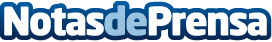 PrestaShop Academy responde a su búsqueda intensiva de perfiles técnicos dedicados al ecommercePrestaShop mantiene abiertas más de medio centenar de puestos de trabajo para aquellos perfiles técnicos dispuestos a "formarse en profundidad en nuestras herramientas"Datos de contacto:info@wildcom.es667 565 555Nota de prensa publicada en: https://www.notasdeprensa.es/prestashop-academy-responde-a-su-busqueda Categorias: Nacional Emprendedores E-Commerce Recursos humanos Consumo http://www.notasdeprensa.es